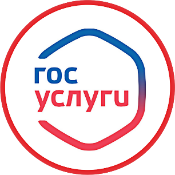 «Выдача копий архивных документов, подтверждающих    право на владение землей»118Муниципальная услуга "Выдача копий архивных документов, подтверждающих    право на владение землей"Заявление подается через республиканский портал "Госуслуги РБ" (gosuslugi. bashkortostan.ru)Вход в профиль заявителя с помощью его логина и пароля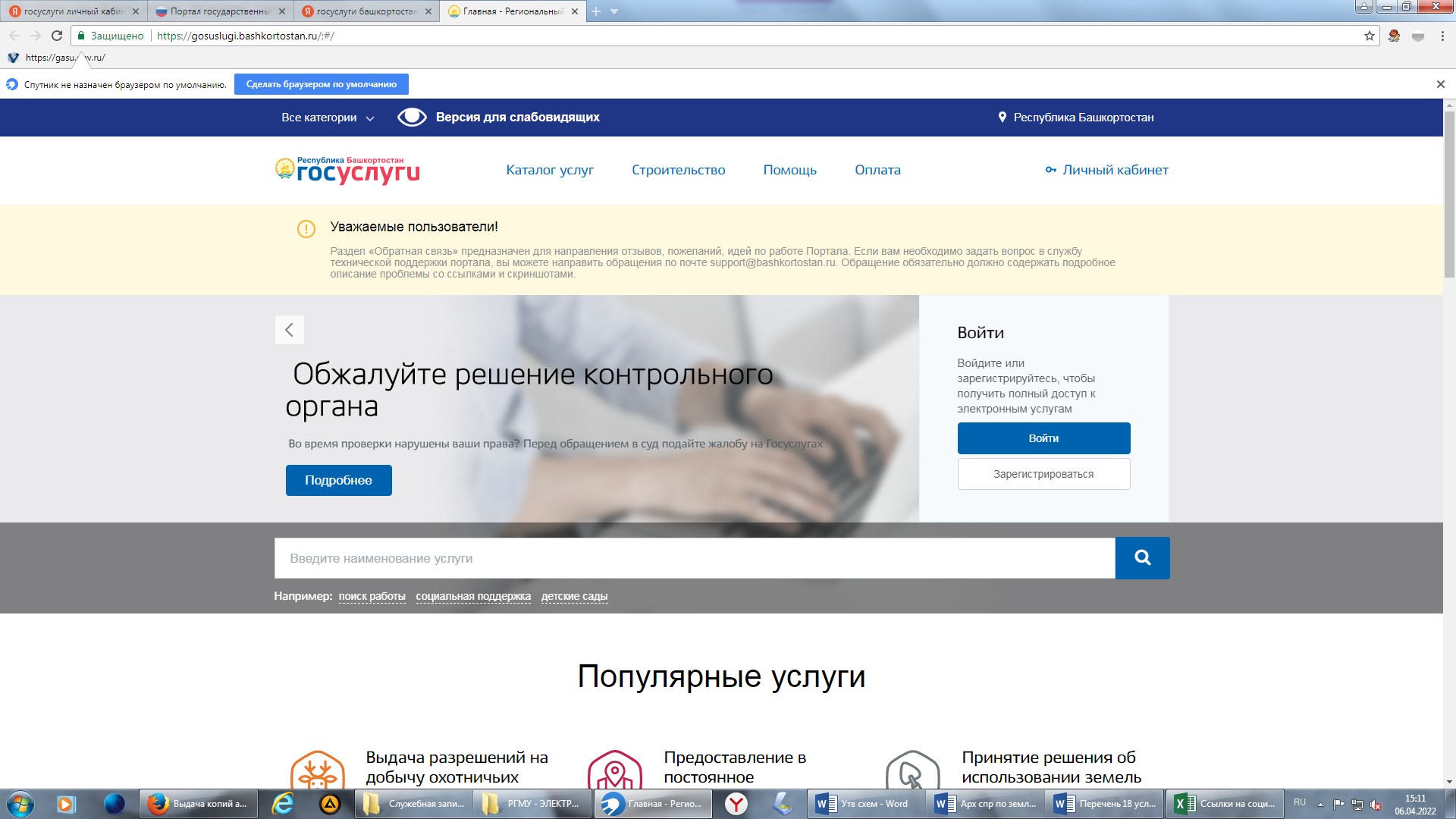 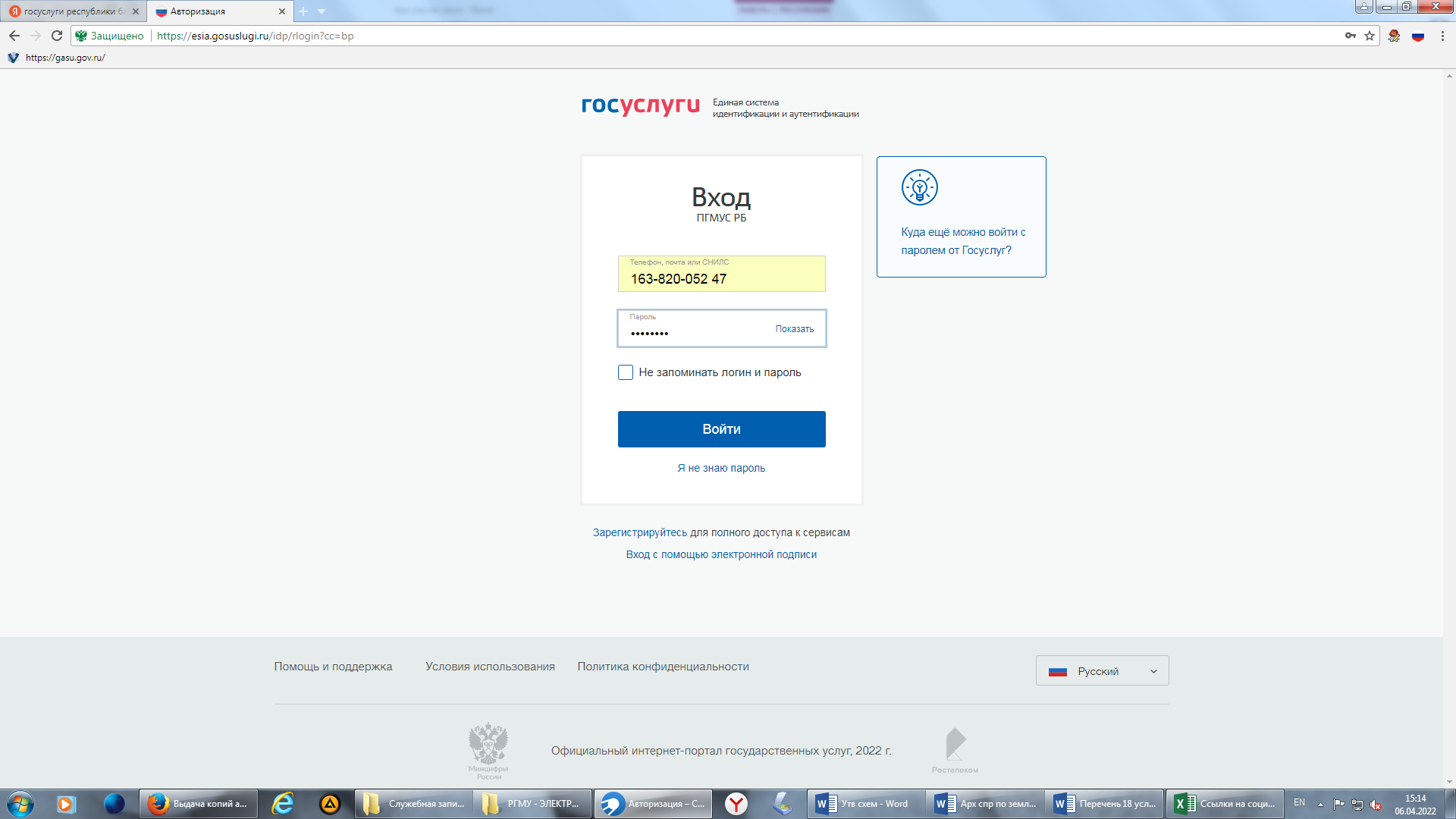 119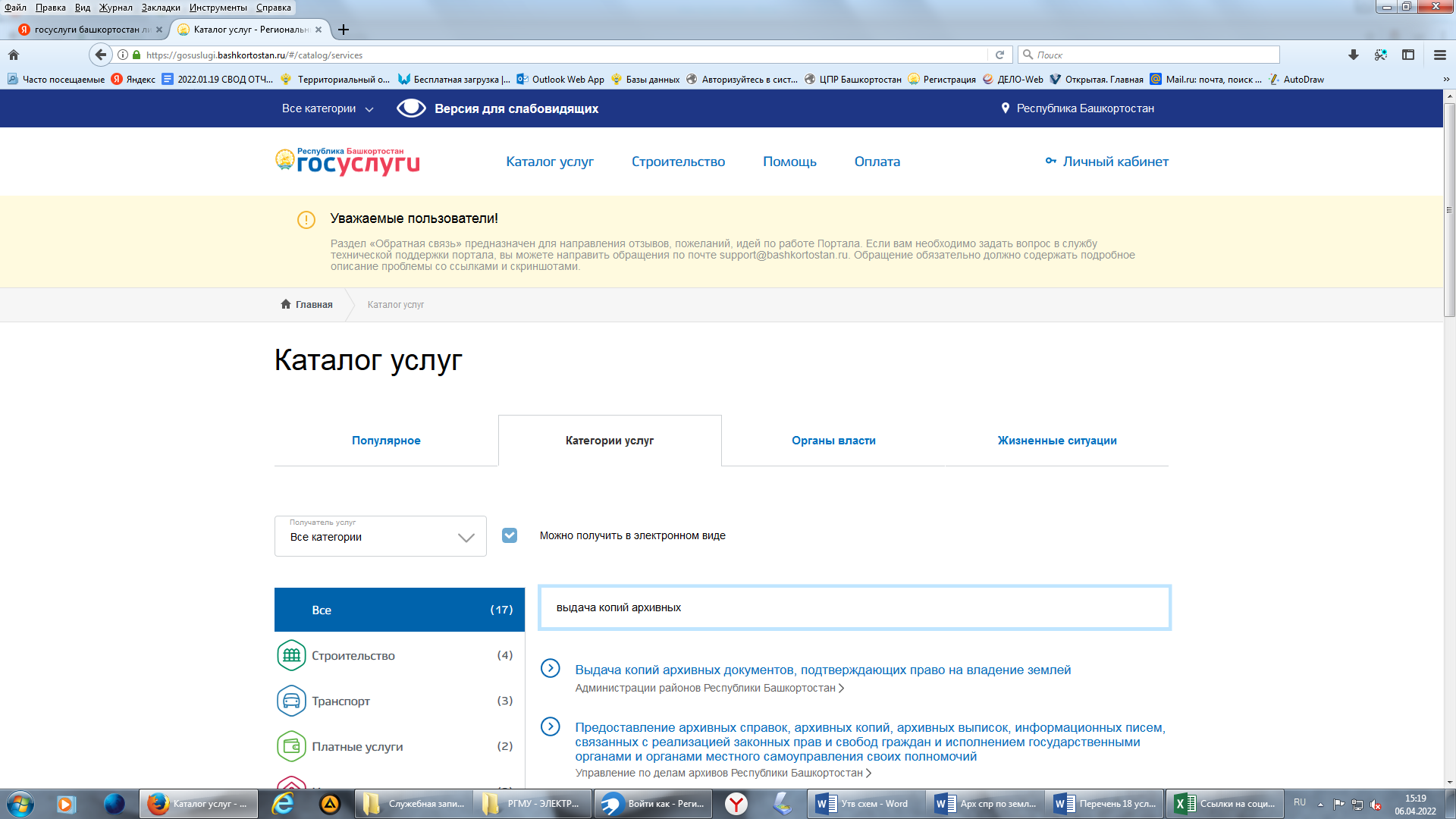 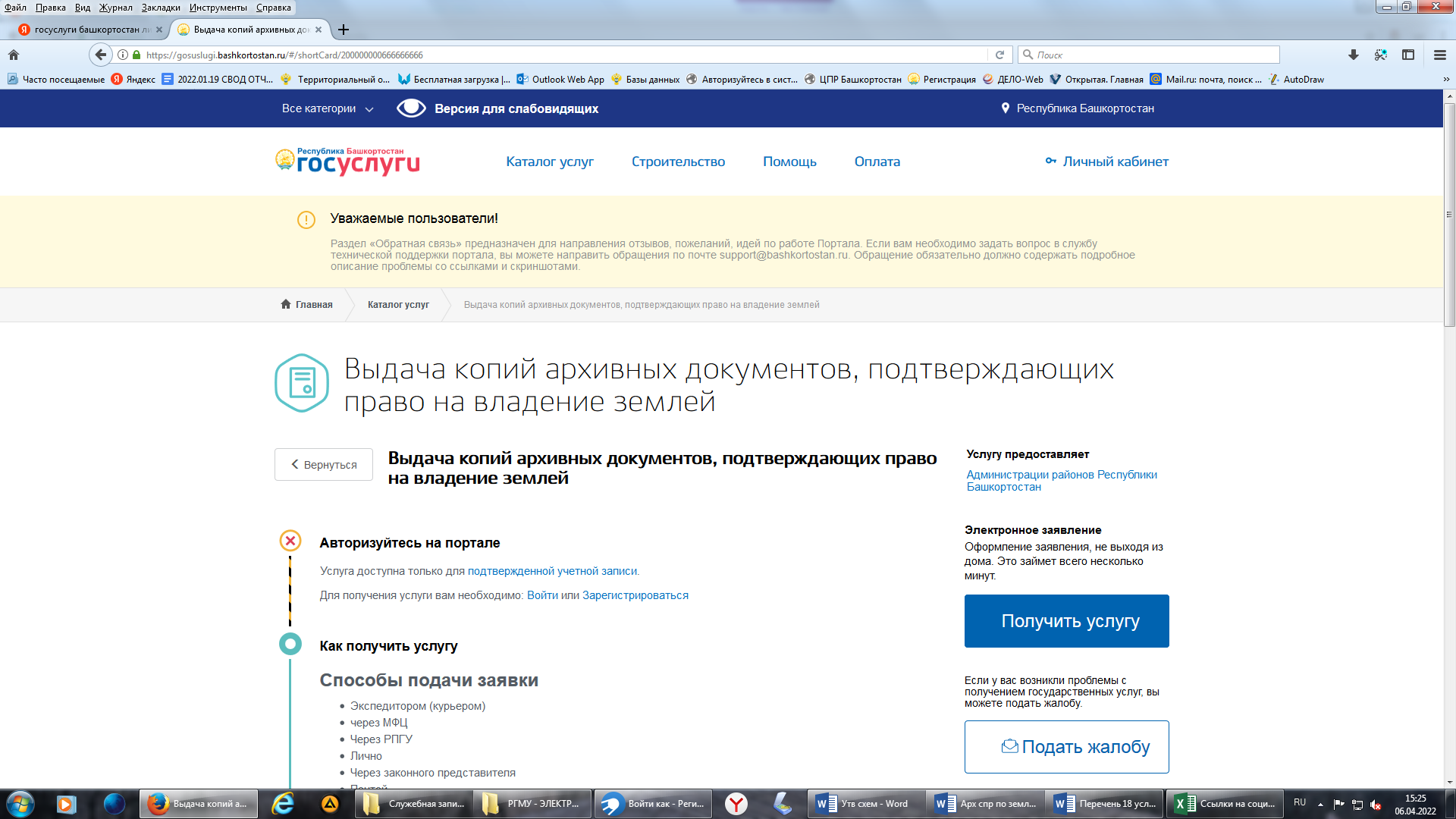 120Шаг 1. Выбираем сведения о заявителе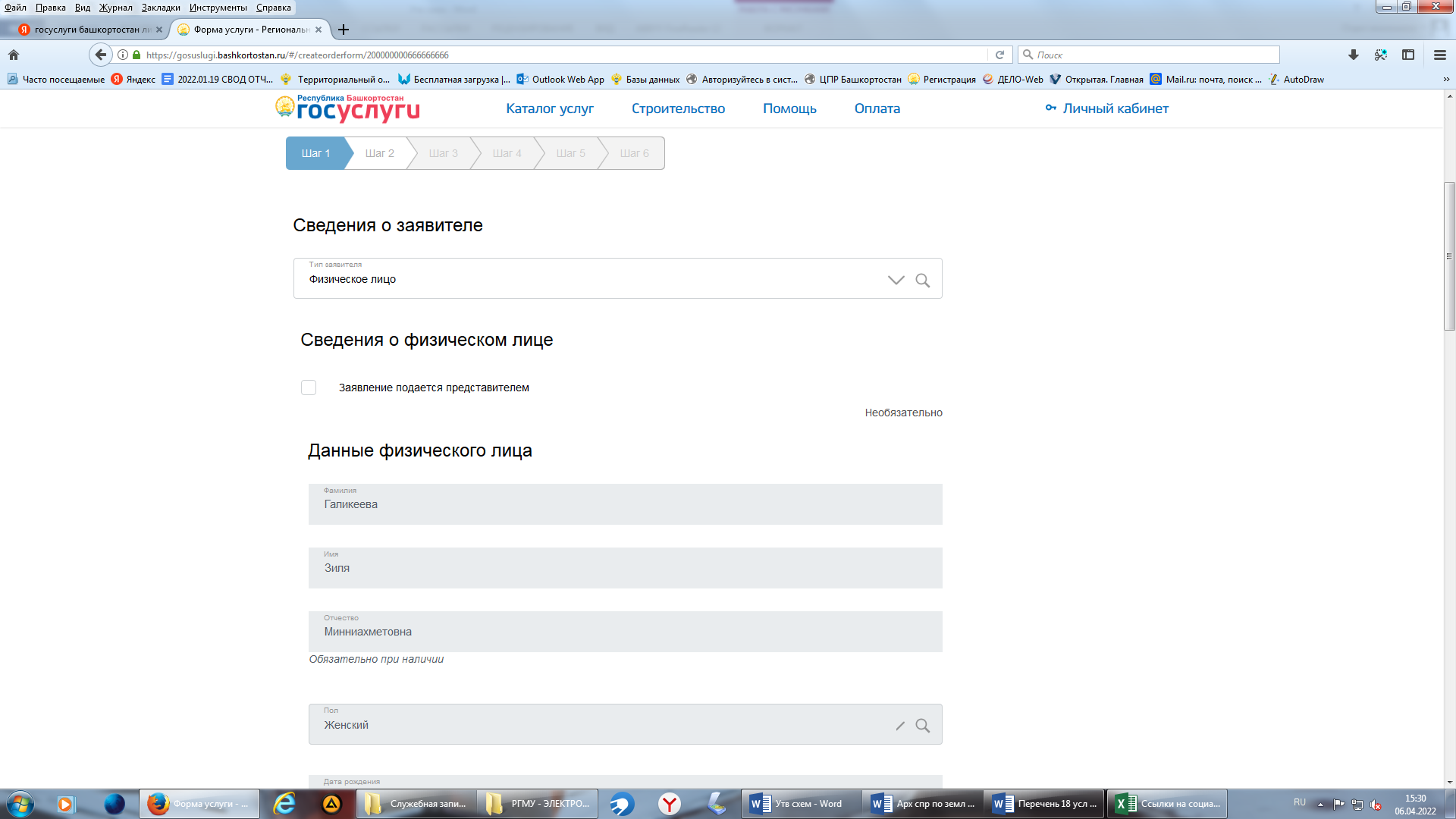 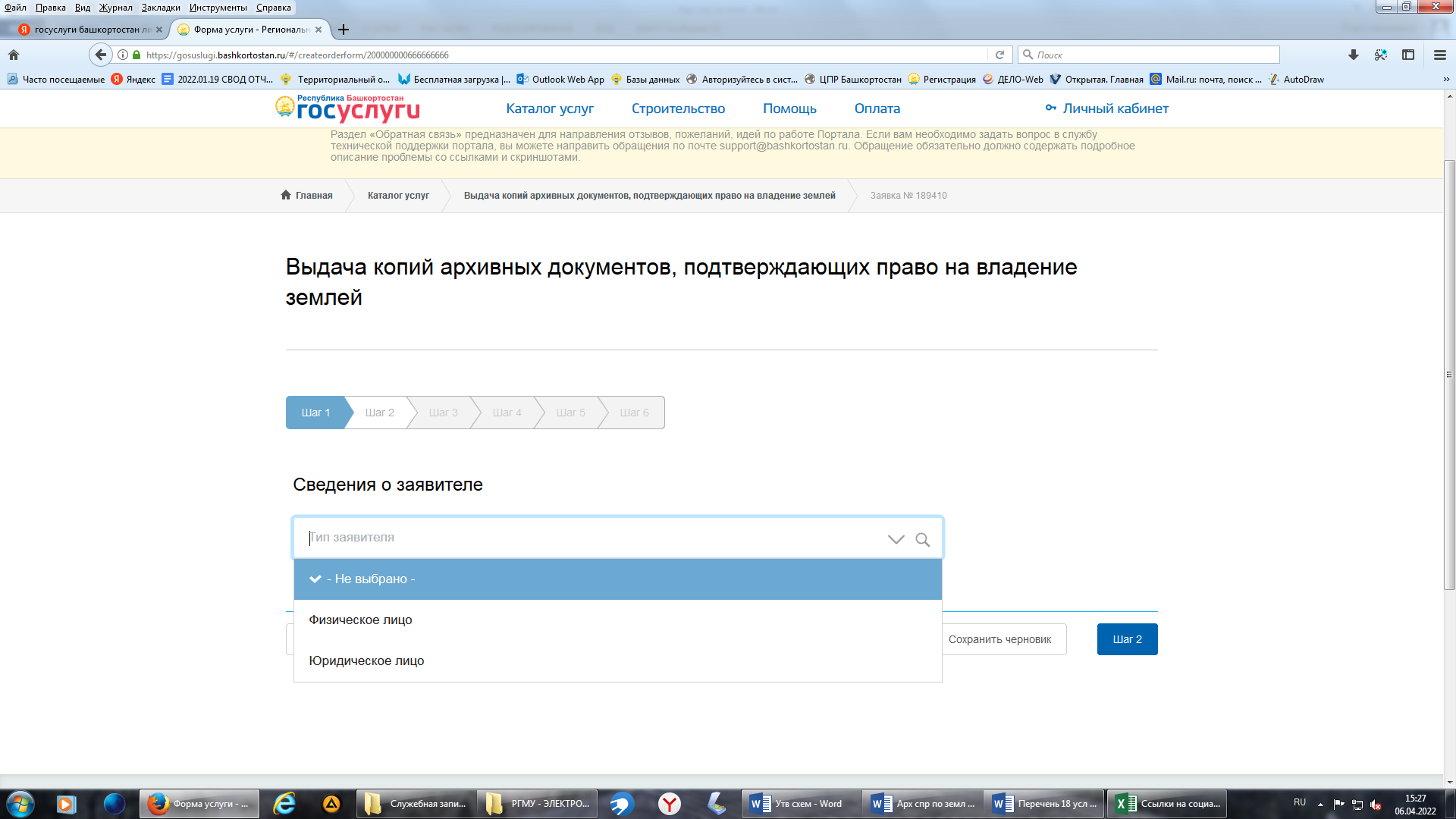 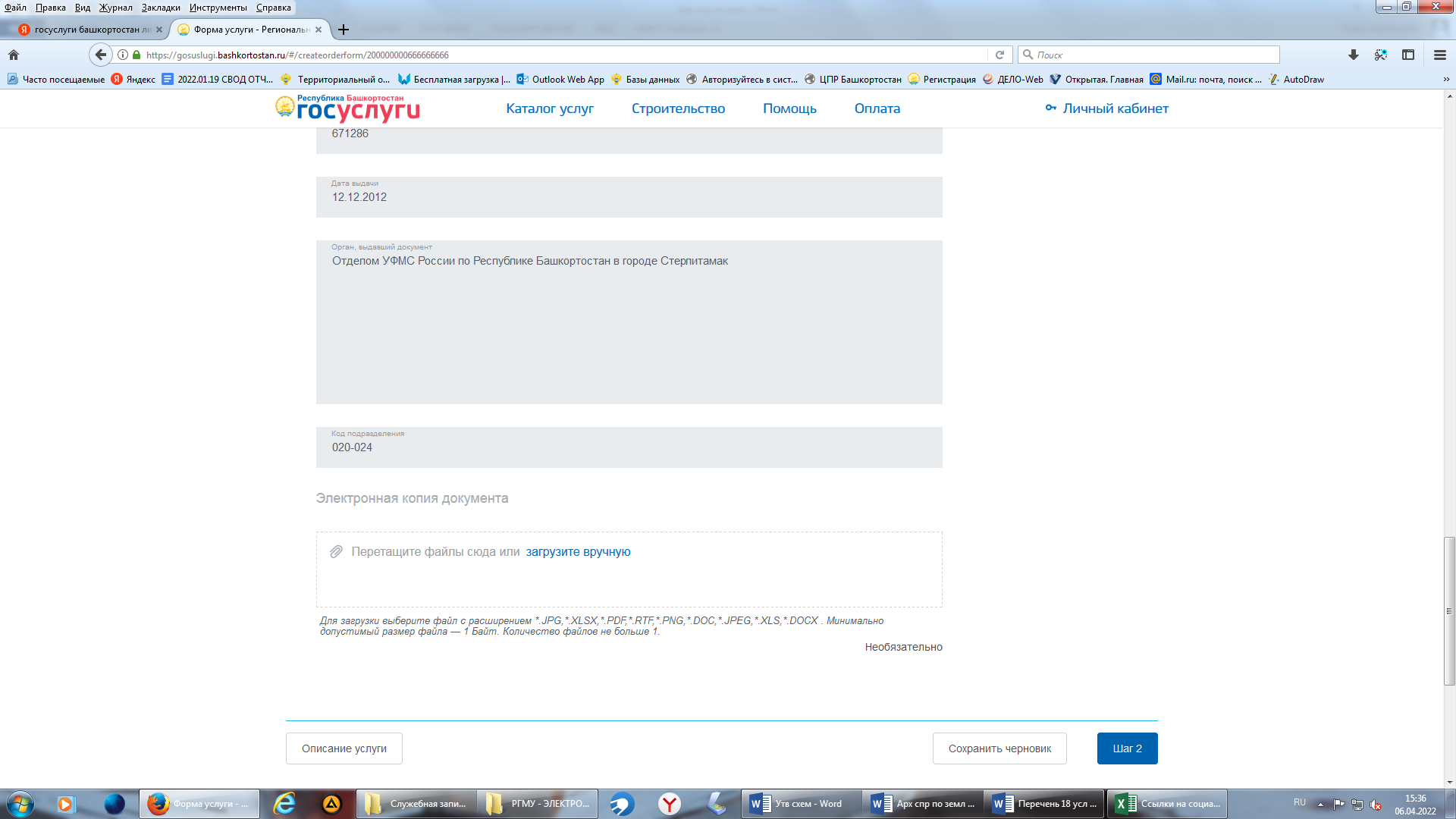 Шаг 2. В определении заявления, выбираем:Муниципальное образование → ГО город Стерлитамак Орган исполнительной власти → Муниципальное казенное учреждение «Городская казна» городского округа город Стерлитамак Республики Башкортостан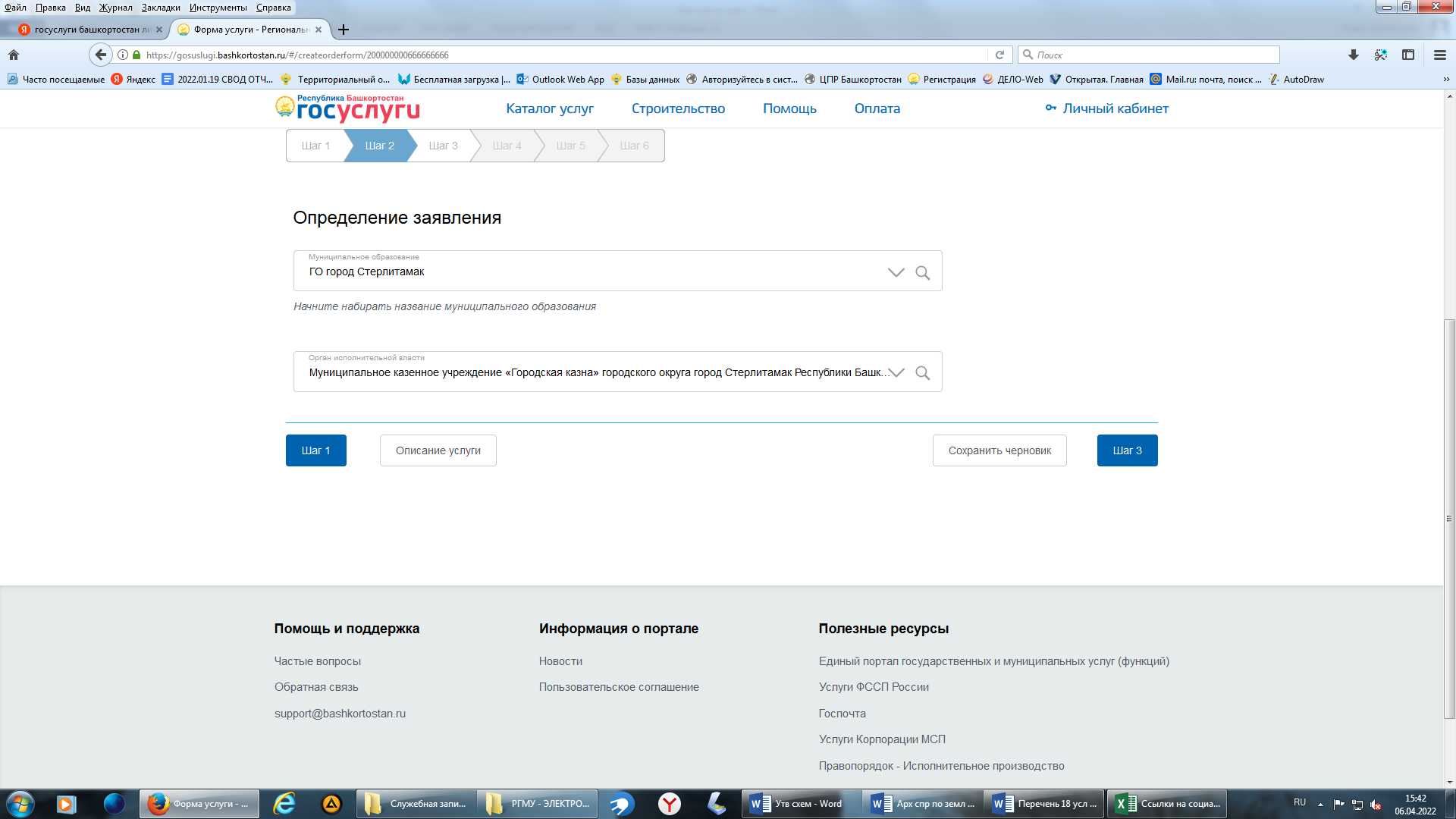 121Шаг 3. Заполняем сведения необходимого архивного документа и выбираем способ получения результата.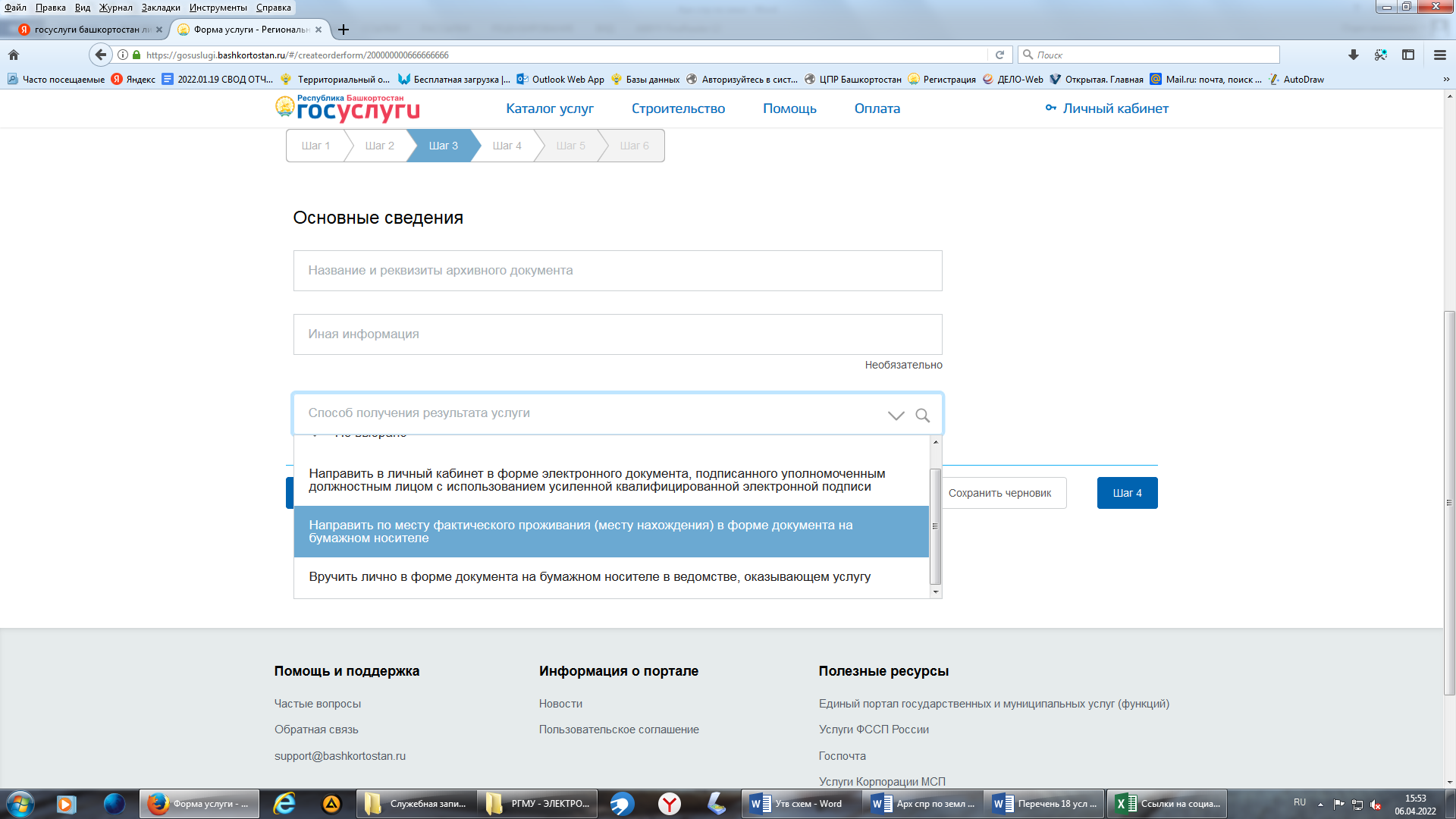 Шаг 4. При наличии прикрепляем документы.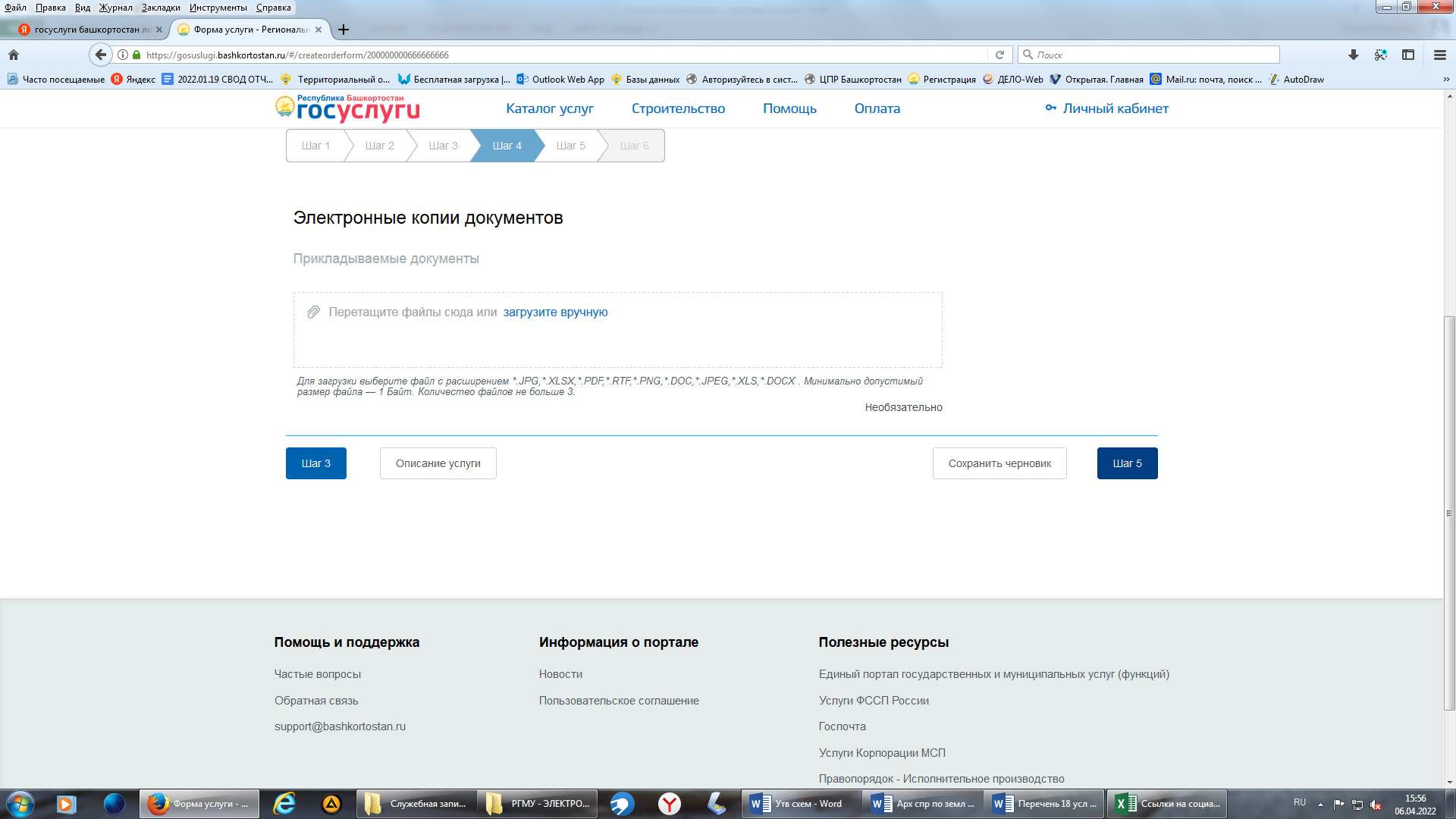 Шаг 5. В поисковике начинаем набирать город «Стерлитамак», для определения города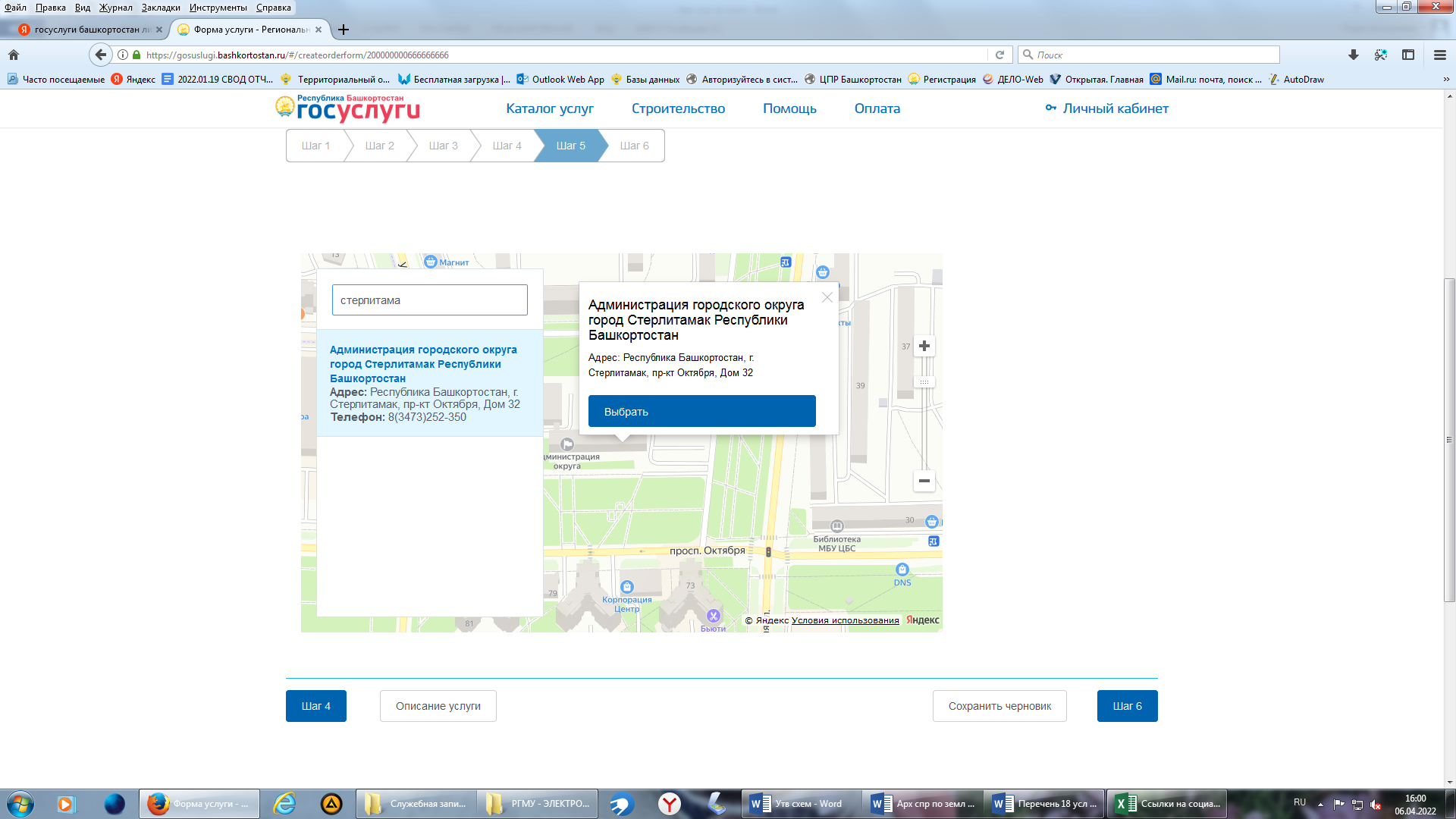 122Шаг 6. В предварительном просмотре еще раз сверяем все данные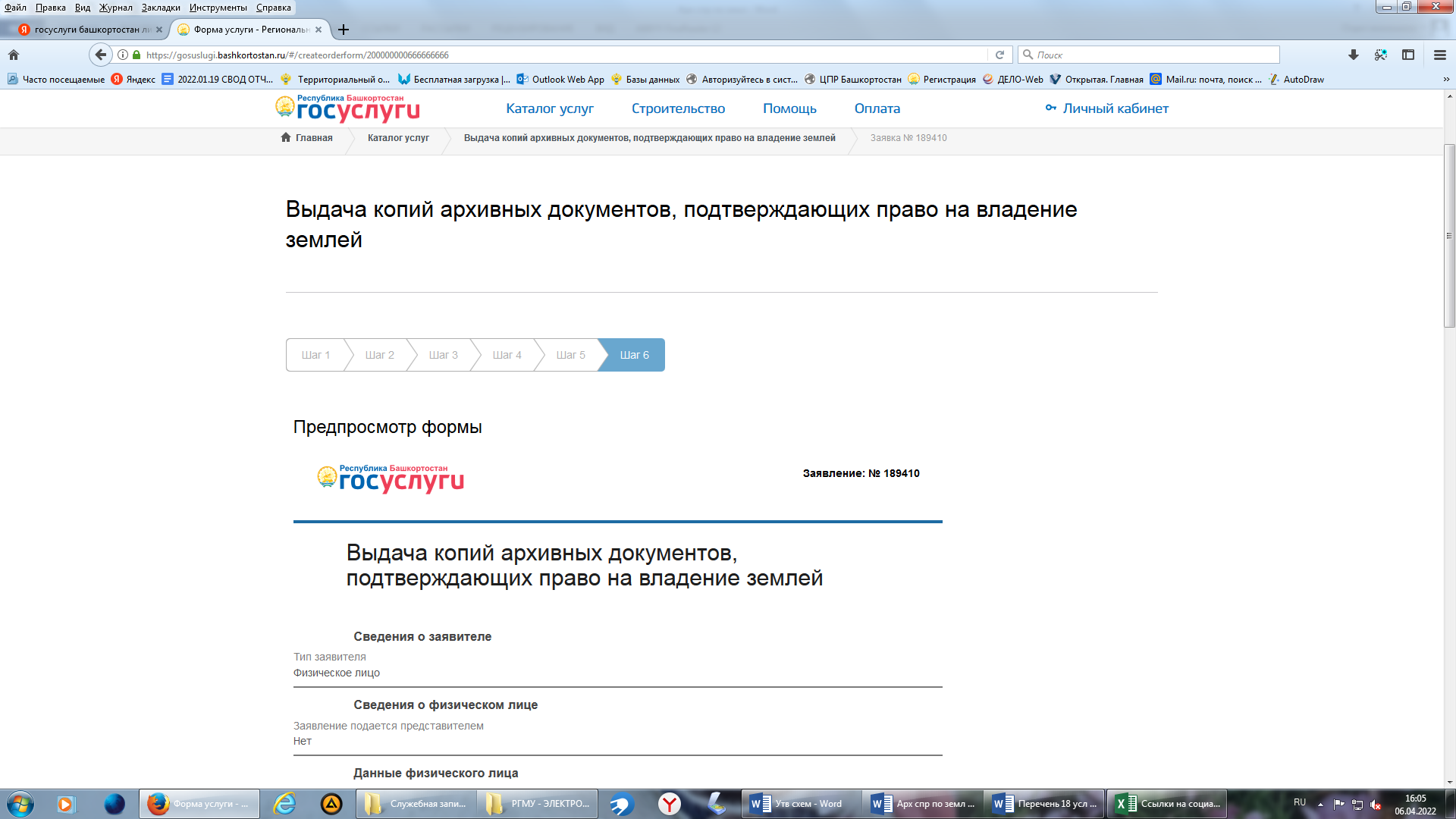 и нажимаем «отправить»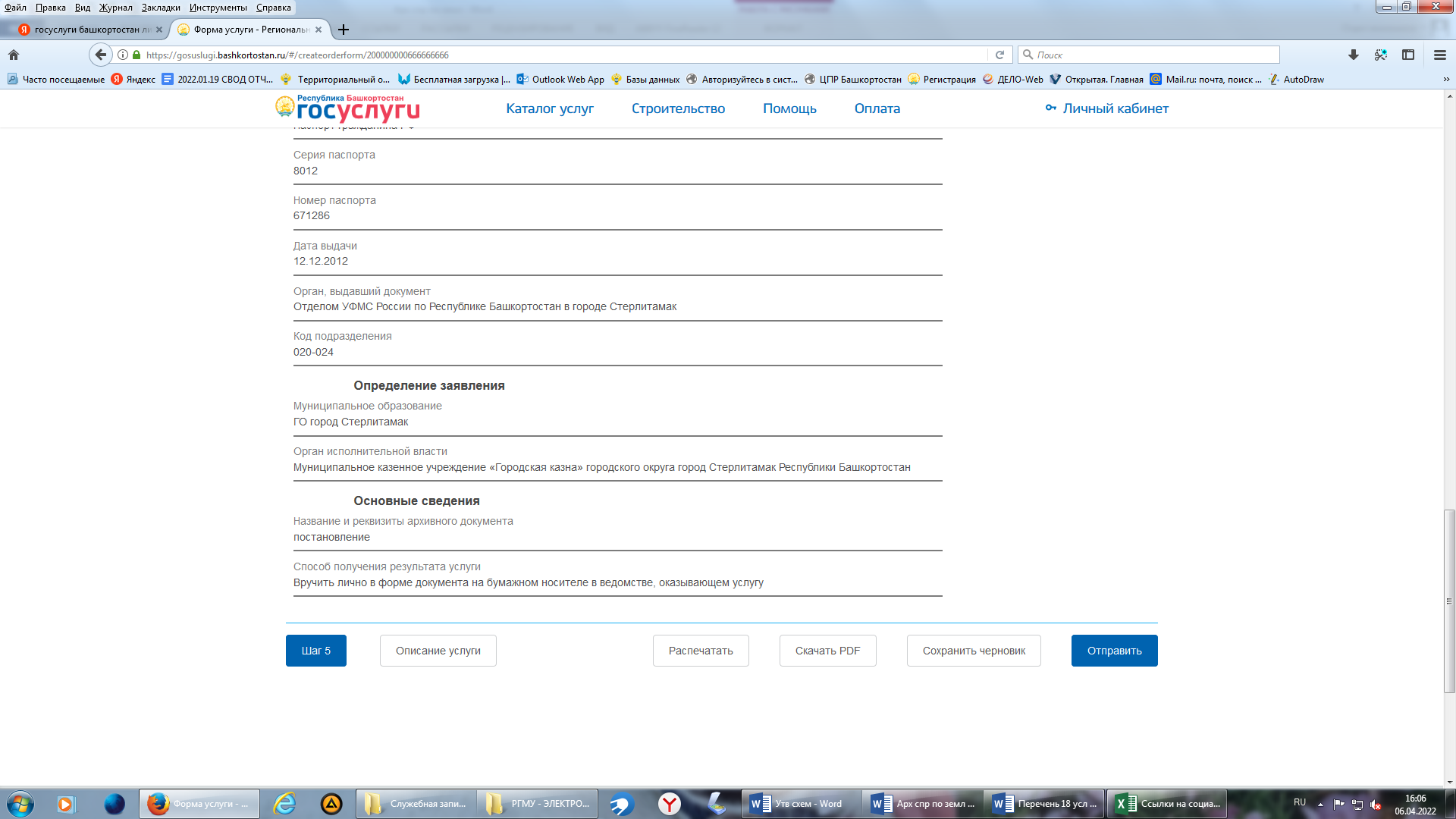              Все. Заявление подано в ведомство!123